от 05.04.2023 № 356В соответствии с постановлением Правительства Нижегородской области от 4 марта 2019 г. № 124 «Об утверждении Порядка организации и проведения рейтингового голосования по выбору общественных территорий, подлежащих благоустройству в первоочередном порядке в соответствии с муниципальными программами формирования современной городской среды муниципальных районов, муниципальных округов и городских округов Нижегородской области», приказом министерства энергетики и жилищно-коммунального хозяйства Нижегородской области от 15.03.2023 №329-37/23П/од «Об установлении в 2023 году периода проведения рейтингового голосования по выбору общественных территорий, подлежащих благоустройству в первоочередном порядке в 2024 году в соответствии с муниципальными программами формирования современной городской среды муниципальных округов и городских округов Нижегородской области», муниципальной программой «Формирование комфортной городской среды на территории Починковского муниципального округа Нижегородской области на 2021-2025 годы», утвержденной постановлением администрации Починковского муниципального района от 13.01.2021 №17, администрация Починковского муниципального округа постановляет:1. Назначить проведение рейтингового голосования по выбору общественных территорий Починковского муниципального округа, подлежащих благоустройству в первоочередном порядке в 2024 году, в соответствии с муниципальной программой «Формирование комфортной городской среды на территории Починковского муниципального округа Нижегородской области на 2021-2025 годы» в срок с 00 ч. 00 мин. 15 апреля 2023 г. до 23 ч. 59 мин. 31 мая 2023 г.2. Определить способ проведения рейтингового голосования в форме дистанционного голосования путем онлайн-голосования на сайте www.golosZa.ru (далее – Сайт).3. Утвердить перечень общественных территорий Починковского муниципального округа, представленных на рейтинговое голосование согласно Приложению 1.4. Определить, что регистрация (идентификация) участников рейтингового голосования осуществляется с соблюдением требований Федерального закона от 27 июля 2006 г. № 152-ФЗ «О персональных данных» в форме дистанционного голосования посредством введения данных участника голосования непосредственно на Сайте.Победители по итогам рейтингового голосования в форме дистанционного голосования определяются по наибольшему числу голосов, полученных по результатам такого голосования за ту или иную общественную территорию.При равном количестве голосов, отданных участниками голосования за общественные территории, приоритет отдается той общественной территории, которая в соответствии с муниципальной программой «Формирование комфортной городской среды на территории Починковского муниципального округа Нижегородской области на 2021-2025 годы» подлежит благоустройству или окончанию благоустройства раньше.5. Управлению архитектуры, строительства и жилищно-коммунального хозяйства администрации Починковского муниципального округа предоставить в Министерство энергетики и жилищно-коммунального хозяйства Нижегородской области отчет об итогах проведения рейтингового голосования и результаты рейтингового голосования, принятые в соответствии с пунктом 7.5 Порядка организации и проведения рейтингового голосования, утвержденного постановлением Правительства Нижегородской области от 04 марта 2019 года № 124 в срок не позднее 5 рабочих дней со дня их официального опубликования.6. Управляющему делами (Белову А.А.) официально опубликовать результаты рейтингового голосования и разместить на официальном сайте администрации Починковского муниципального округа.7. Редакции газеты «На земле Починковской» опубликовать данное постановление.8. Разместить настоящее постановление на официальном сайте администрации Починковского муниципального района в информационно – телекоммуникационной сети «Интернет».9. Контроль за исполнением настоящего постановления возложить на первого заместителя главы администрации Починковского муниципального округа В.С.Елисеева.Глава местного самоуправленияокруга	М.В.ЛаринПриложение 1к  постановлению администрацииПочинковского муниципального округаот 05.04.2023 № 356Перечень общественных территорий Починковского муниципального округа, представленных для рейтингового голосованияБлагоустройство спортивного парка с лыжной трассой с.Починки Нижегородской области.Благоустройство зоны отдыха на левом берегу реки Рудня с. Починки Нижегородской области.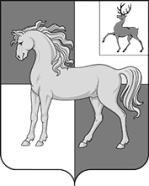 АДМИНИСТРАЦИЯ ПОЧИНКОВСКОГО МУНИЦИПАЛЬНОГО ОКРУГАНИЖЕГОРОДСКОЙ ОБЛАСТИПОСТАНОВЛЕНИЕО назначении рейтингового голосования в форме дистанционного голосования по выбору общественных территорий Починковского муниципального округа подлежащих благоустройству в первоочередном порядке в 2024 году, в соответствии с муниципальной программой «Формирование комфортной городской среды на территории Починковского муниципального округа Нижегородской области на 2021-2025 годы»